Attachment G
PBO list of election commitments provided to the Coalition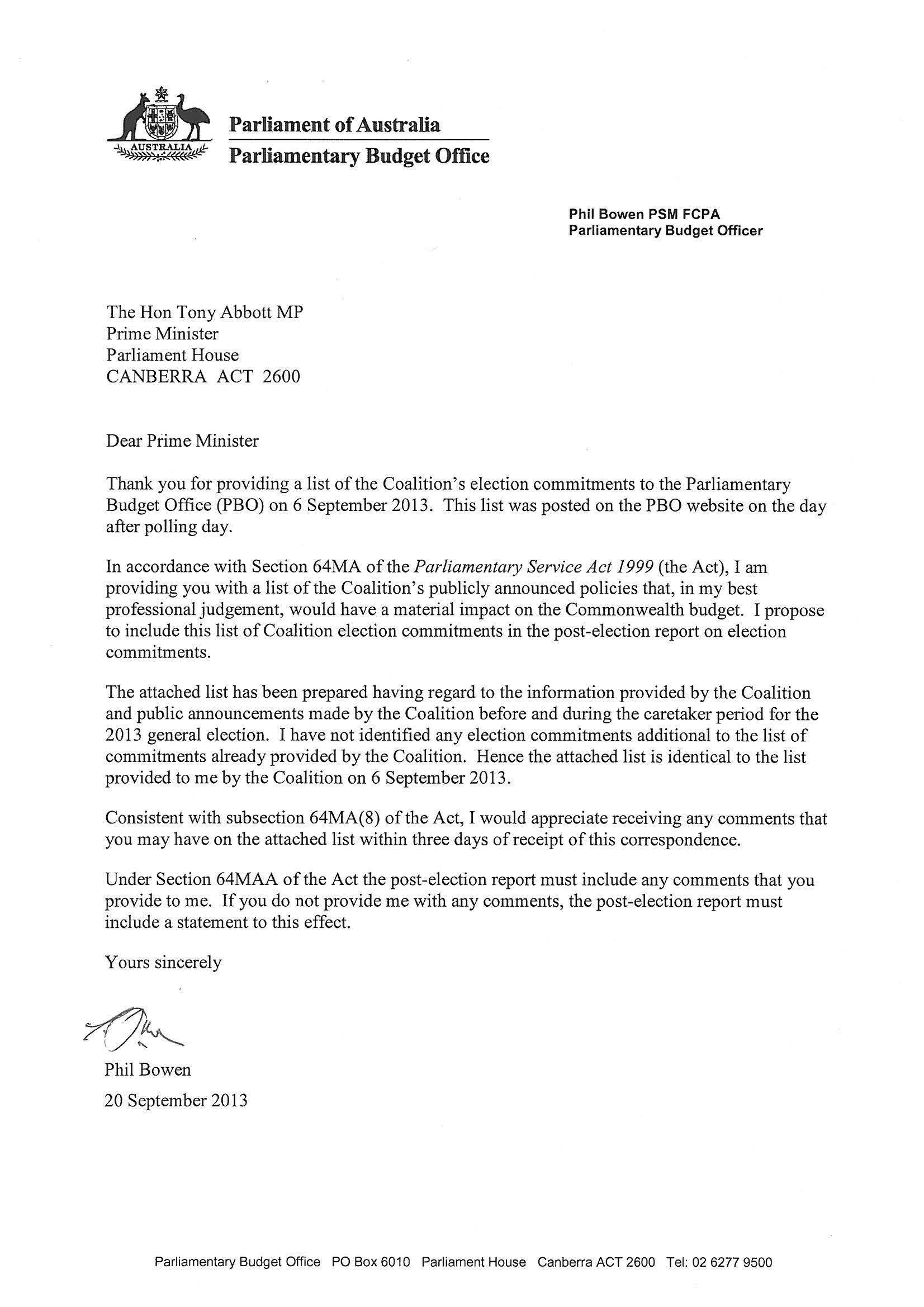 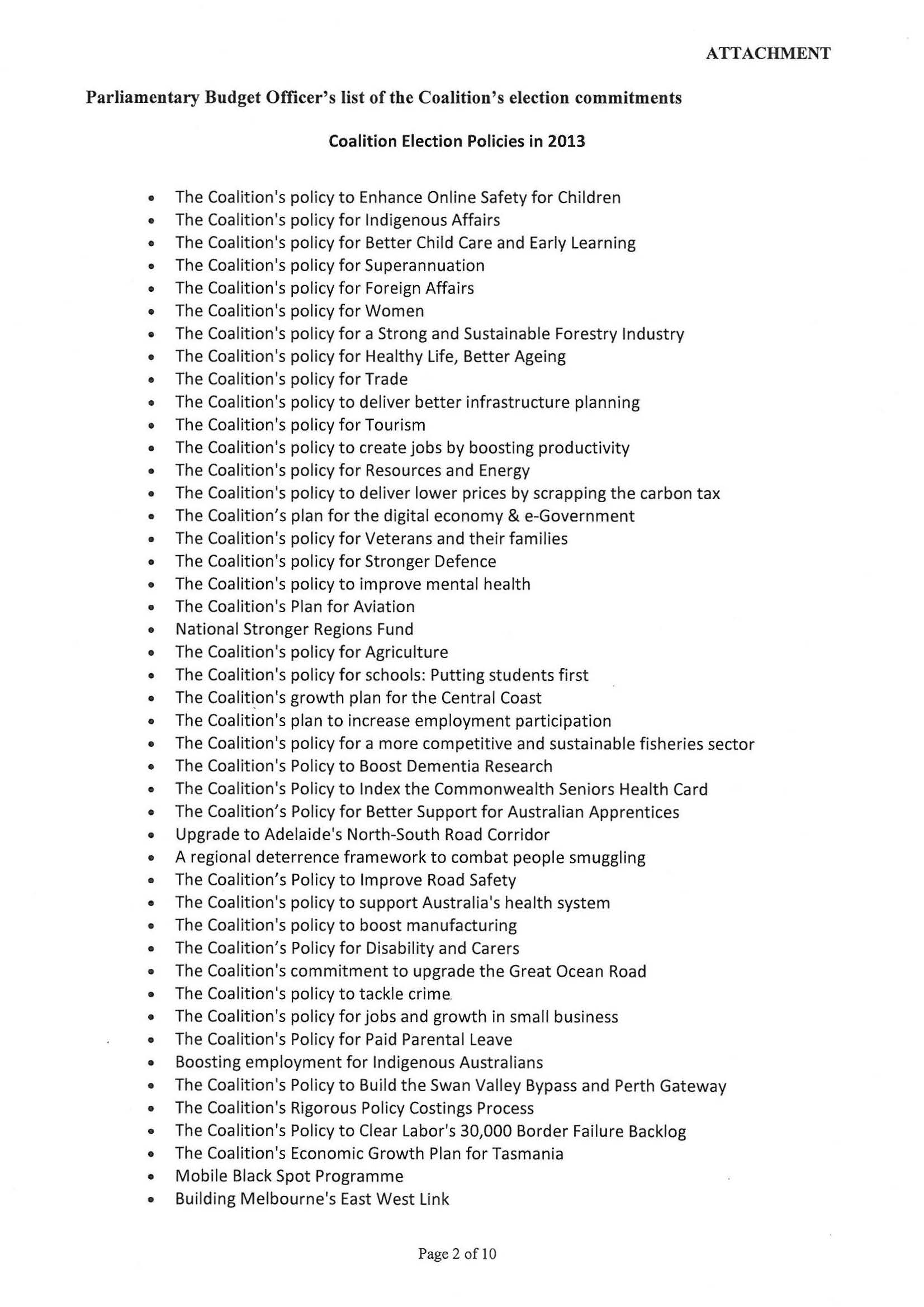 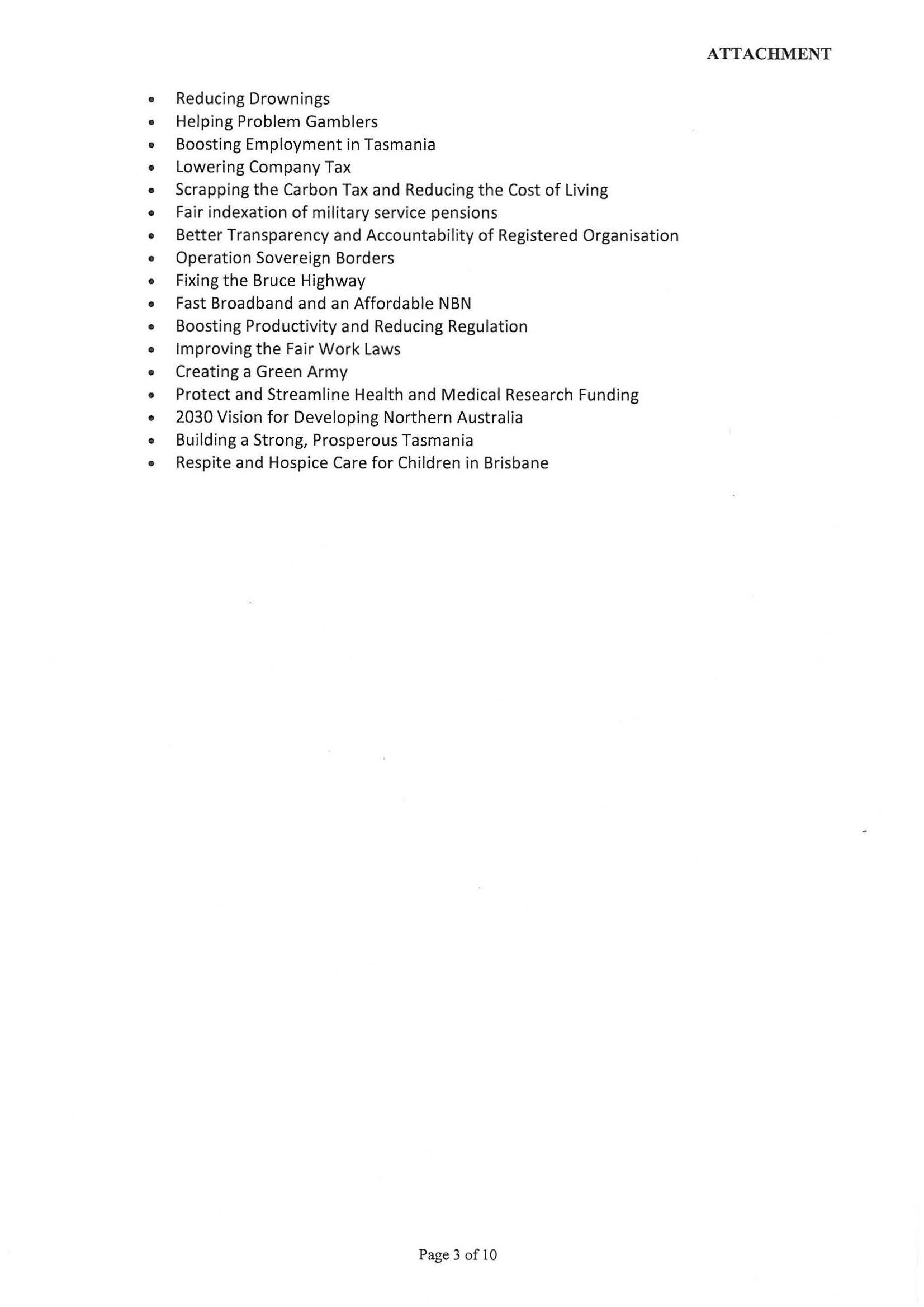 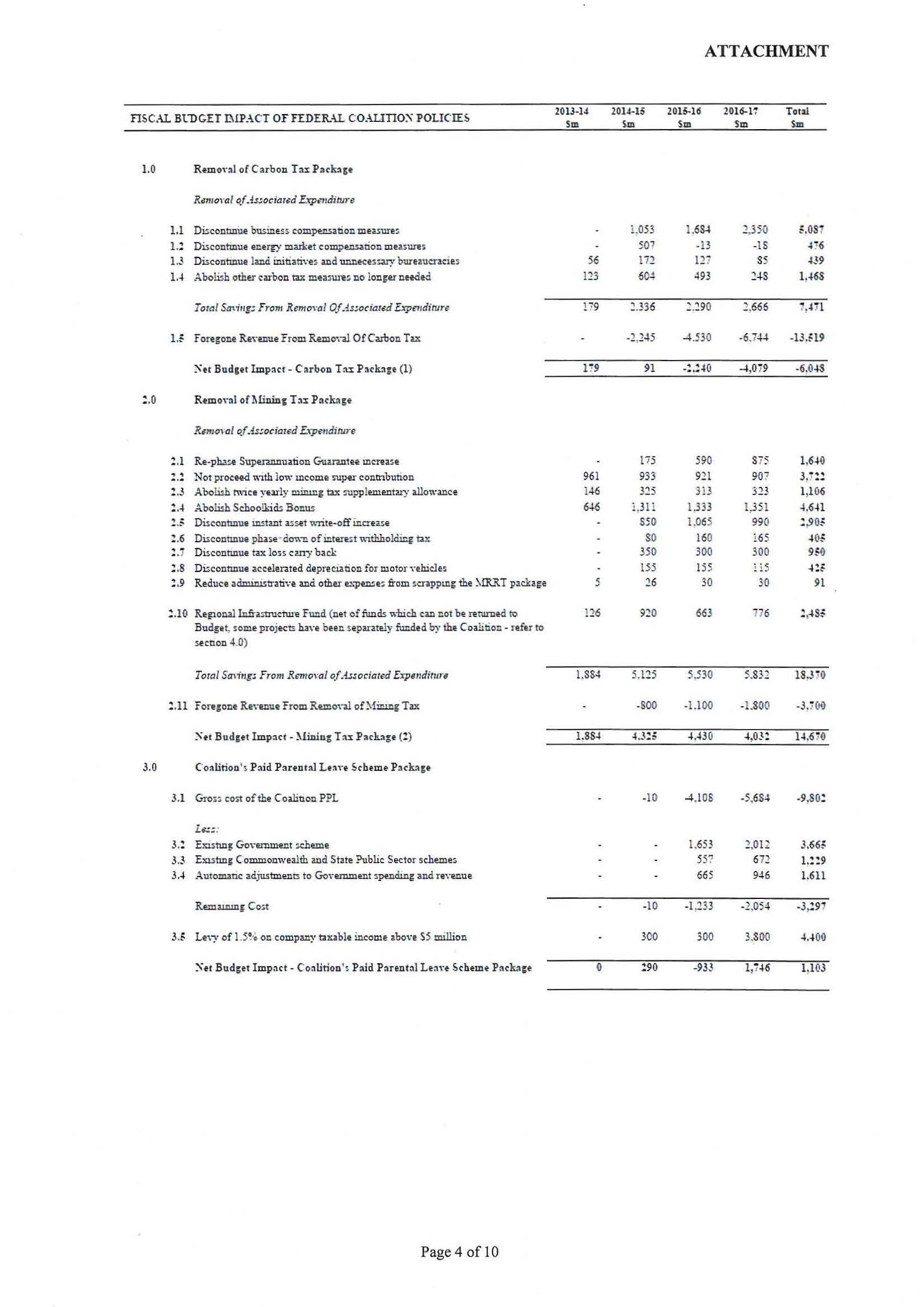 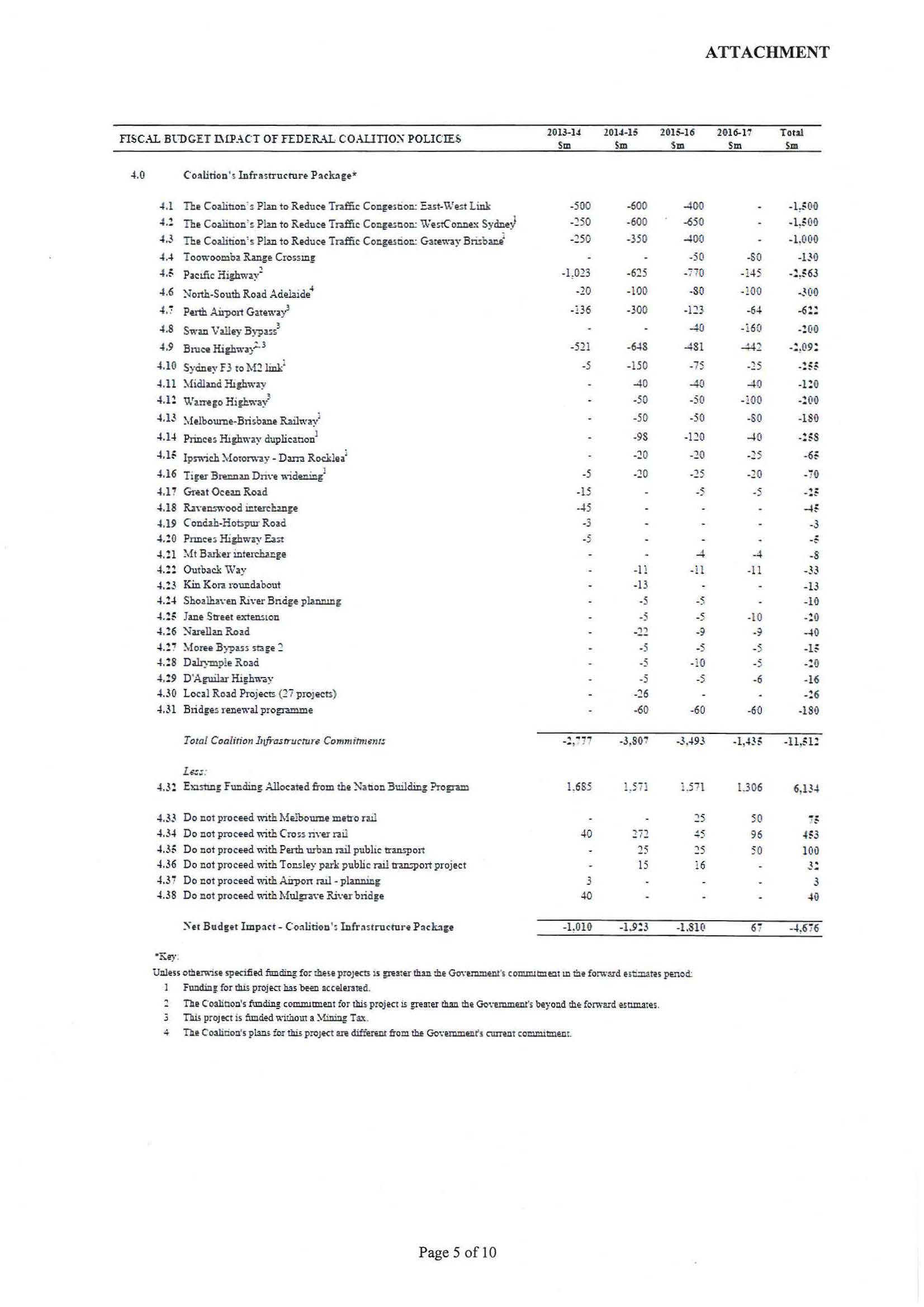 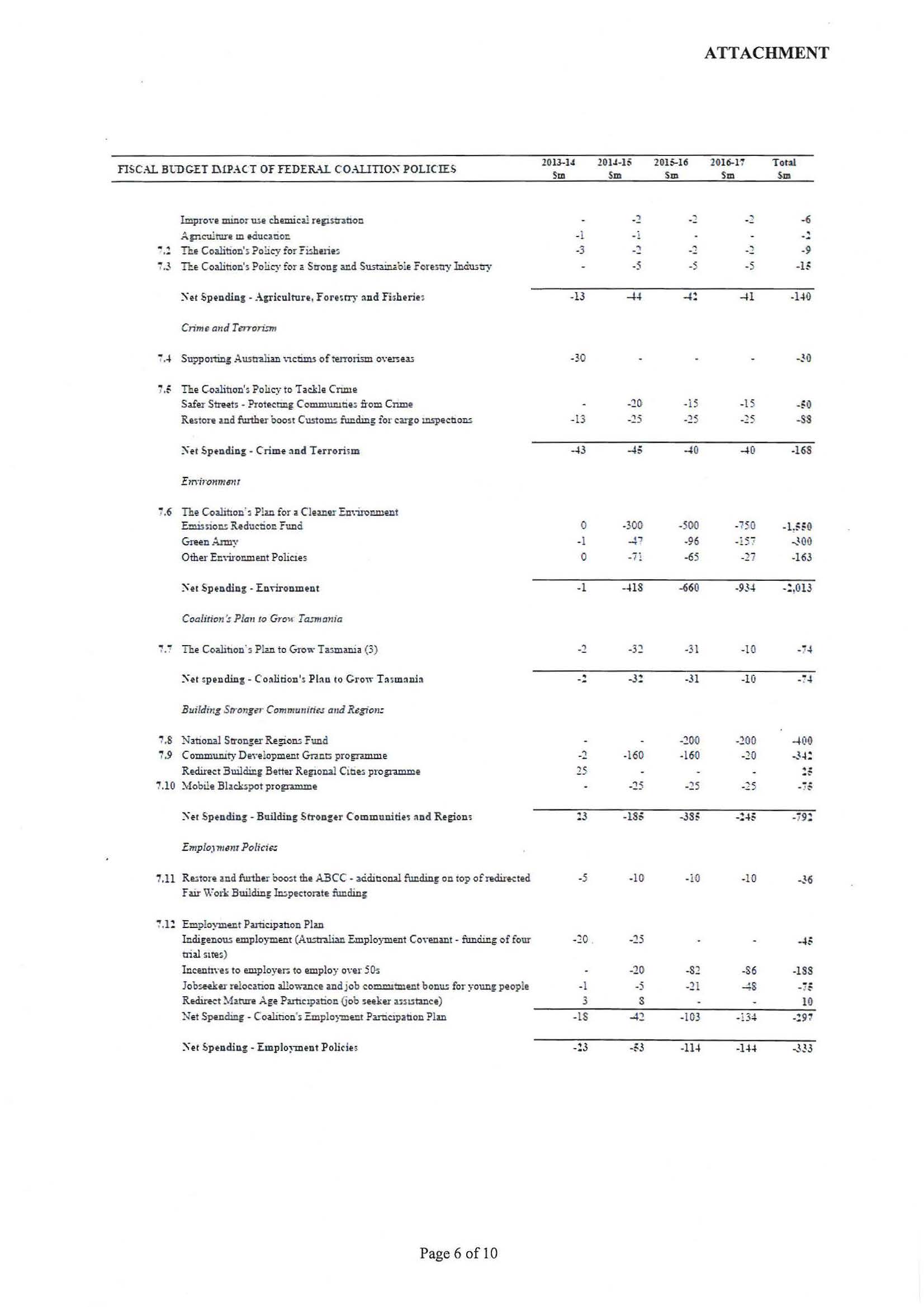 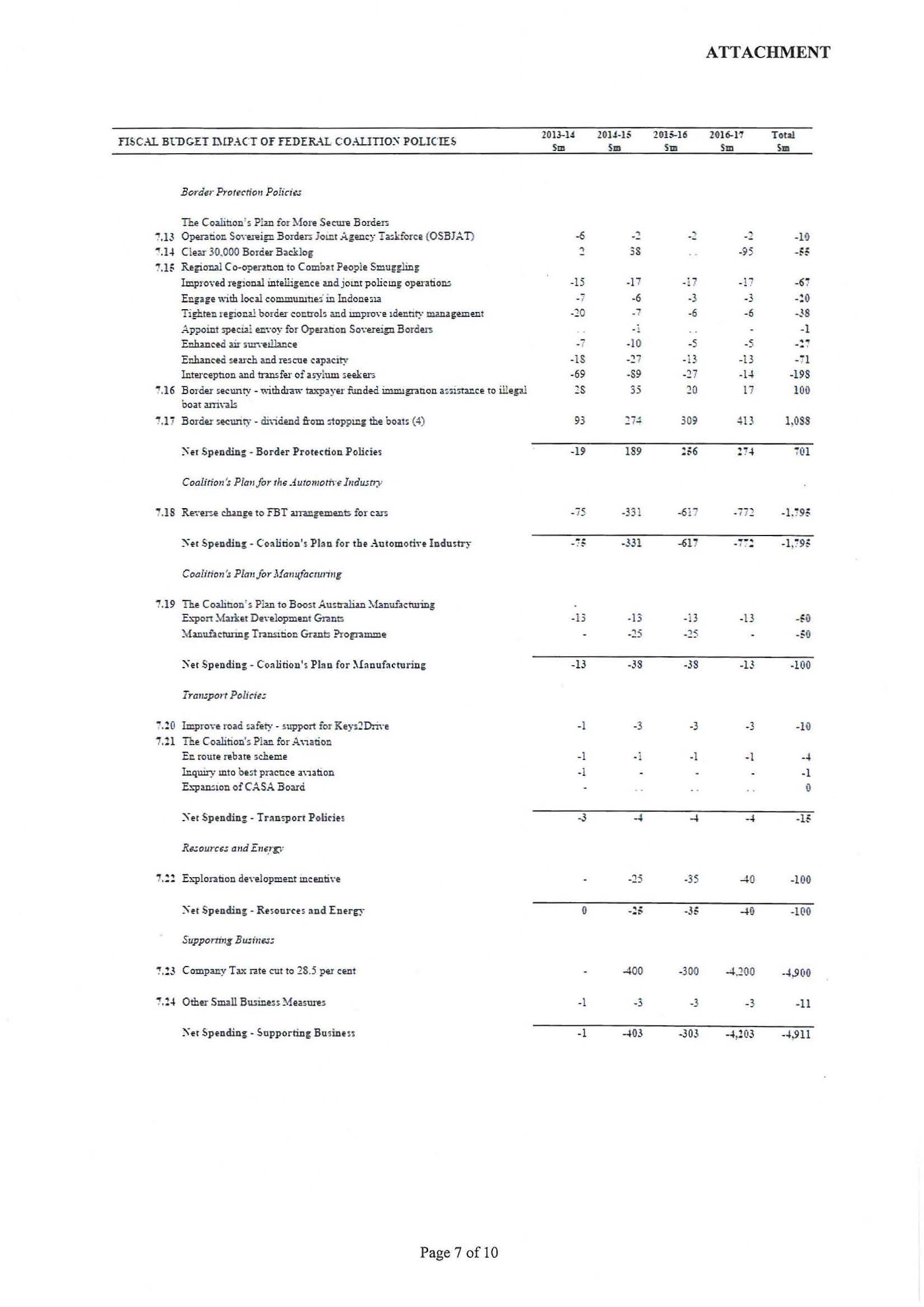 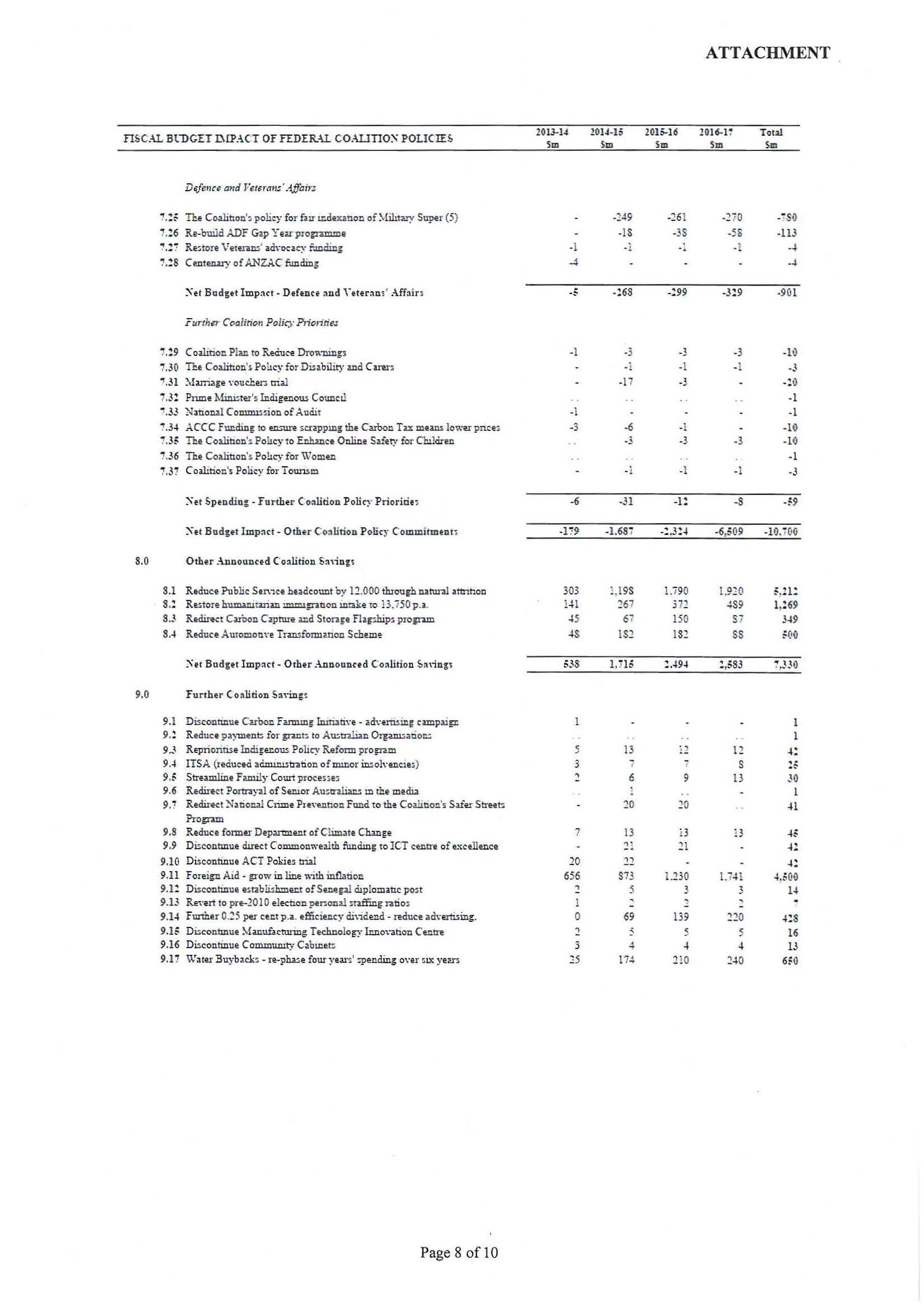 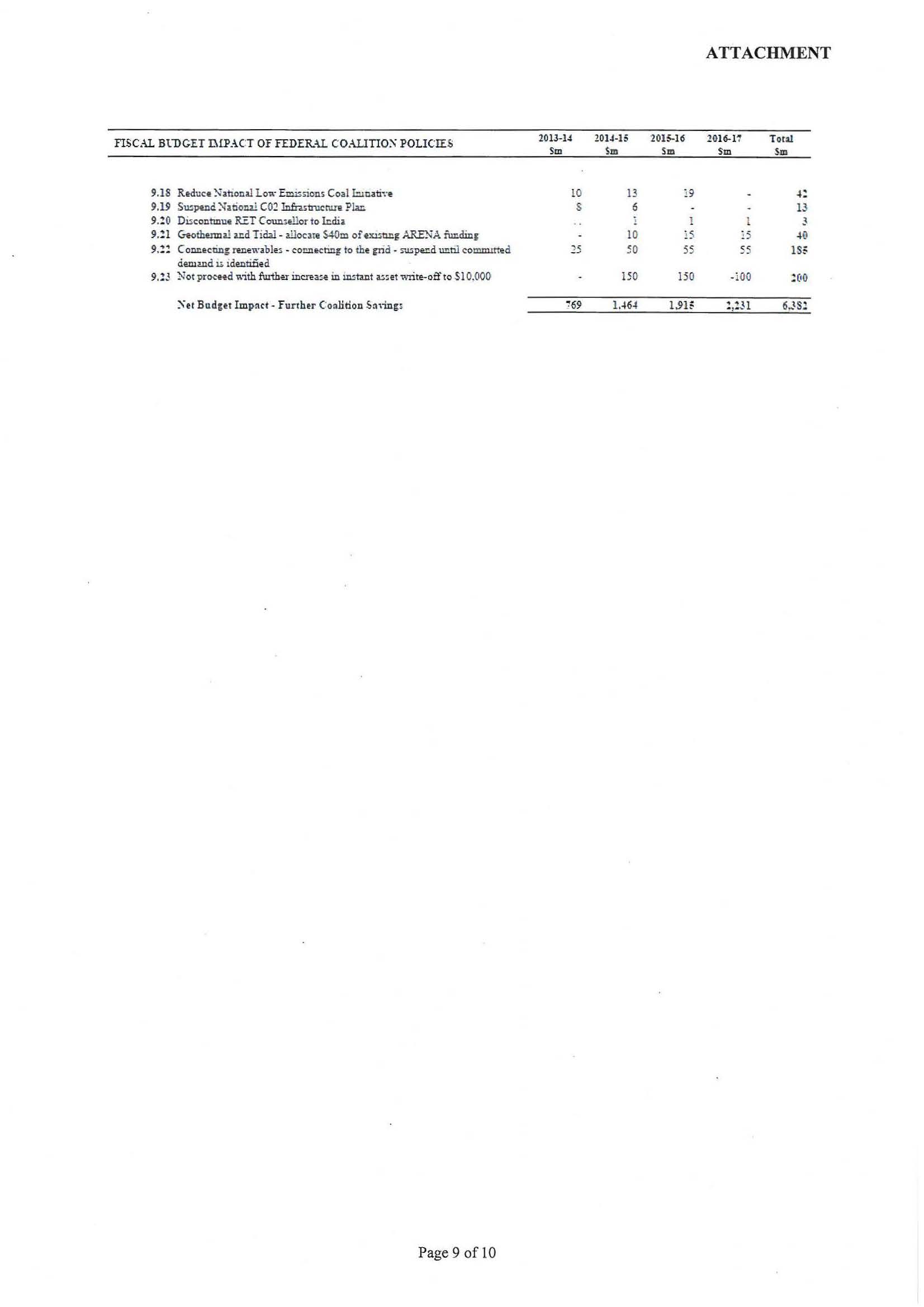 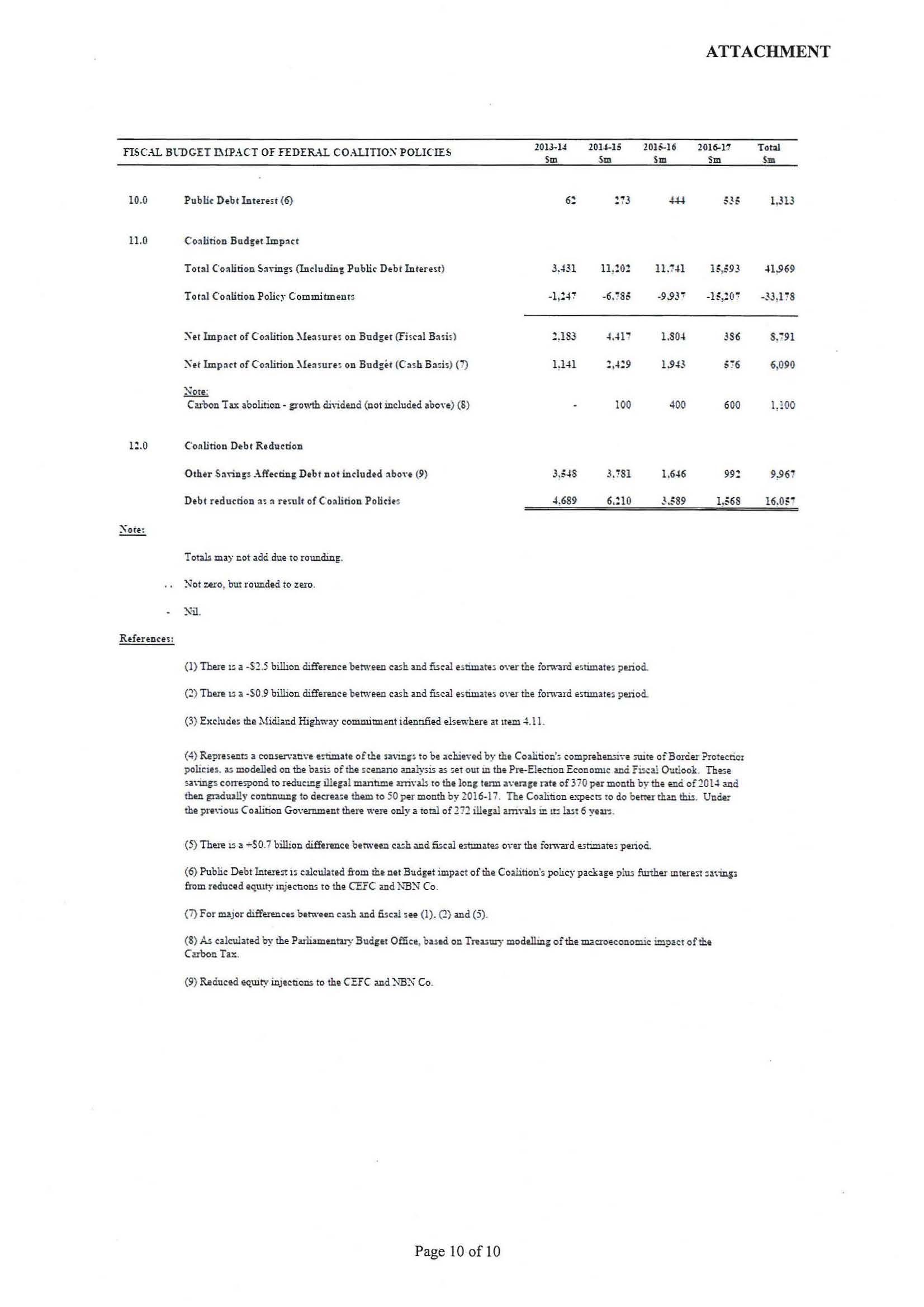 